LOK (Levels of Knowing) and DOK (Depth of Knowledge)*For planning math units, lessons, and/or activities
How can you effectively move your learners through the levels of knowing?Which depth of knowledge level is appropriate for each student and/or class?LOK LESSON PLANNING TEMPLATELevels of KnowingDepth of Knowledge Level 1RecallDepth of Knowledge Level 2Skill/concept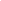 INTUITIVEConnect to what the learner knows-Recall or recognition of a fact, term, information, or definition -Recall and use a simple procedure -Discuss use of mathematical operations in daily life 
-Describe an existing understanding of a skill and/or concept CONCRETEHands on-Recognize an object -Measure an object -Organize or classify objects 
-Make observations -Collect data -Perform an experimentPICTORIALA visual representation-Identify and/or recognize an image and/or parts of an image -Recognize a pattern of images -Visualize and or draw a representation -Organize or classify images -Extend a pattern of images -Estimate using a number line -Display data using a table, line graph or bar graph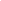 ABSTRACTNumbers & symbols-Identify and/or recognize a symbol -Recognize a pattern of symbols -Perform basic computations and/or procedures -Identify components of a formula -Use a formula-Organize or classify symbols -Extend a pattern of symbols -Display data using pie chartsAPPLICATIONMath within a context-Retrieve information from a graph-Solve one-step word problems-Make decisions as to how to approach the problem -Apply a skill or concept -Use given information 
-Estimate to solve a problem -Compare data -Multi-step word problems -Determine probabilityCOMMUNICATIONAsk questions of learners and provide time for them to talk about math to you and each otherCOMMUNICATIONAsk questions of learners and provide time for them to talk about math to you and each other-Describe an object, image, symbol, or situation-Explain or interpret a concept or situation -Demonstrate conceptual knowledge through models and explanations -Explain relationships, examples, and non-examplesObjective(s):Learning Target(s):Standard(s):Levels of KnowingLesson Planning NotesLesson Planning NotesINTUITIVEConnect to what the learner knowsCONCRETEHands onPICTORIALA visual representationABSTRACTNumbers & symbolsAPPLICATIONMath within a contextCOMMUNICATIONAsk questions of learners and provide time for them to talk about math to you and each other